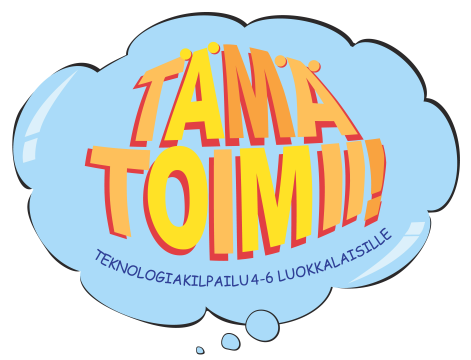 Tampereen ammattikorkeakoulu TAMK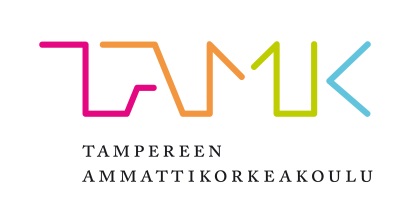 Kuntokatu 3/ Teiskontie 3333520 TampereAlueellinen Tämä toimii! -tapahtuma TAMKissa keskiviikkona 11.3.20159.30 - 10.00  	Saapuminen paikalle ja Tämä toimii! -tuotosten näytteille asettelu Mehu, kahvi ja sämpylätarjoilu10.00 - 10.15	               Tapahtuman avaus 10.15 - 11.30  	Tämä toimii! -tuotosten arviointi, ensimmäinen osuusPuolet ryhmistä osallistuu arviointiin.Muut Tämä toimii! -ryhmät osallistuvat TAMKin järjestämään ohjelmaan ja ruokailuun. 11.30 - 12.00 	Ensimmäiseen arviointiin osallistuvien Tämä toimii! -ryhmien ruokailu. Muut Tämä toimii! -ryhmät valmistautuvat toiseen arviointiosuuteen.12.00 - 13.30 	Tämä toimii! -tuotosten arviointi, toinen osuus	Toinen puoli ryhmistä osallistuu arviointiin.Ensimmäiseen arviointiin osallistuneet Tämä toimii! -ryhmät osallistuvat TAMKin järjestämään ohjelmaan13.30 - 14.00 	Loppuhuipentumaan valittujen Tämä toimii! -ryhmien julkistaminen ja tapahtuman päätös. Mehu, kahvi ja keksi Lisätietoja:
- koulutuspäällikkö Ari Rantala, TAMK, 040 726 1284, ari.rantala@tamk.fi	
- tiedottaja Arja Hautala, TAMK, 040 801 6070, arja.hautala@tamk.fi					